П О С Т А Н О В Л Е Н И ЕПРАВИТЕЛЬСТВА  КАМЧАТСКОГО КРАЯг. Петропавловск-Камчатский	В соответствии с частью 4.2 статьи 9 Федерального закона от 
3 июля 2016 года № 373-ФЗ «О внесении изменений в Градостроительный кодекс Российской Федерации, отдельные законодательные акты Российской Федерации в части совершенствования регулирования подготовки, согласования и утверждения документации по планировке территории и обеспечения комплексного и устойчивого развития территорий и признании утративших силу отдельных полномочий законодательных актов Российской Федерации», в целях реализации единой градостроительной политики по развитию территорий поселений и городских округов на территории Камчатского краяПРАВИТЕЛЬСТВО ПОСТАНОВЛЯЕТ:Установить, что приведение состава и содержания проекта планировки территории (за исключением проектов планировки и проектов межевания территории, утвержденных уполномоченным федеральным органом исполнительной власти) в соответствие с требованиями пунктов 2 и 3 части 3, пункта 7 части 4 статьи 42 Градостроительного кодекса Российской Федерации требуется в случаях утверждения, внесения изменений в программы комплексного развития систем коммунальной инфраструктуры поселений, городских округов Камчатского края, программы комплексного развития транспортной инфраструктуры  поселений, городских округов Камчатского края, включающие объекты, необходимые для развития территории , в отношении которой утвержден проект планировки территории2. Настоящее постановление вступает в силу после его официального опубликования. Председатель Правительства – Первый вице-губернаторКамчатского края	                                                                             Р.С. ВасилевскийСОГЛАСОВАНО:Заместитель Председателя 
Правительства Камчатского края	       Т.Ю. СмирновМинистр строительства 
Камчатского края	        А.Г. ДегодьевНачальник Главного правового 
управления Губернатора и 
Правительства Камчатского края	             С.Н. ГудинПахомова Лариса Михайловна +7(4152) 46-15-47Министерство строительства Камчатского краяПояснительная записка 
к проекту постановления Правительства Камчатского края 
«Об установлении случаев, в которых требуется приведение состава и содержания проекта планировки территории (за исключением проектов планировки и межевания территории, утвержденных уполномоченным федеральным органом исполнительной власти) в соответствие с требованиями пунктов 2 и 3 части 3, пункта 7 части 4 статьи 42 Градостроительного кодекса Российской Федерации»	Настоящий проект постановления Правительства Камчатского края разработан в целях реализации требований, установленных частью 4.2 Федеральный закон от 03.07.2016 № 373-ФЗ (в редакции от 02.08.2019 
№ 283-ФЗ) «О внесении изменений в Градостроительный кодекс Российской Федерации, отдельные законодательные акты Российской Федерации в части совершенствования регулирования подготовки, согласования и утверждения документации по планировке территории и обеспечения комплексного и устойчивого развития территорий и признании утратившими силу отдельных положений законодательных актов Российской Федерации» в части которых, требуется приведение состава и содержания проекта планировки территории (за исключением проектов планировки и проектов межевания территории, утвержденных уполномоченным федеральным органом исполнительной власти) в соответствие с требованиями пунктов 2 и 3 части 3, пункта 7 части 4 статьи 42 Градостроительного кодекса Российской Федерации (в редакции настоящего Федерального закона), устанавливаются нормативным правовым актом субъекта Российской Федерации.Принятие настоящего проекта постановления Правительства Камчатского края не потребует выделения дополнительных финансовых средств из краевого бюджета.Проект постановления 6.12.2019 года размещен на Едином портале проведения независимой антикоррупционной экспертизы и общественного обсуждения проектов нормативных правовых актов в срок до 17.12.2019 года.Проект постановления Правительства Камчатского края не подлежит оценке регулирующего воздействия в соответствии с постановлением Правительства Камчатского края от 06.06.2013 № 233-П «Об утверждении Порядка проведения оценки регулирующего воздействия проектов нормативных правовых актов Камчатского края и экспертизы нормативных правовых актов Камчатского края».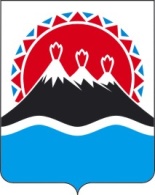 №Об установлении случаев, в которых требуется приведение состава и содержания проекта планировки территории (за исключением проектов планировки и межевания территории, утвержденных уполномоченным федеральным органом исполнительной власти) в соответствие с требованиями 
пунктов 2 и 3 части 3, пункта 7 части 4 статьи 42 Градостроительного кодекса Российской Федерации